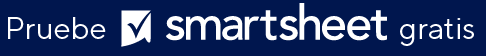 LISTA DE VERIFICACIÓN DE IDENTIDAD VISUAL DE LA MARCALISTA DE VERIFICACIÓN DE IDENTIDAD VISUAL DE LA MARCALISTA DE VERIFICACIÓN DE IDENTIDAD VISUAL DE LA MARCALISTA DE VERIFICACIÓN DE IDENTIDAD VISUAL DE LA MARCALISTA DE VERIFICACIÓN DE IDENTIDAD VISUAL DE LA MARCALISTA DE VERIFICACIÓN DE IDENTIDAD VISUAL DE LA MARCAGENERALGENERALColoresColoresColoresColores¿Su identidad visual refleja la personalidad de su marca?¿Su paleta de colores tiene en cuenta la psicología del marketing?¿Su paleta de colores tiene en cuenta la psicología del marketing?¿Su paleta de colores tiene en cuenta la psicología del marketing?¿Las imágenes de su marca están orientadas a su público objetivo?¿Tiene una estrategia sobre cómo usar los colores en su sitio web?¿Tiene una estrategia sobre cómo usar los colores en su sitio web?¿Tiene una estrategia sobre cómo usar los colores en su sitio web?¿Sus imágenes comunican una historia coherente?¿Su esquema de colores es coherente en todos los materiales y canales de marketing?¿Su esquema de colores es coherente en todos los materiales y canales de marketing?¿Su esquema de colores es coherente en todos los materiales y canales de marketing?LOGOTIPOLOGOTIPOTIPOGRAFÍATIPOGRAFÍATIPOGRAFÍATIPOGRAFÍA¿Su logotipo es único y fácilmente reconocible?¿Sus opciones tipográficas funcionan con su logotipo y reflejan el sentimiento de su marca?¿Sus opciones tipográficas funcionan con su logotipo y reflejan el sentimiento de su marca?¿Sus opciones tipográficas funcionan con su logotipo y reflejan el sentimiento de su marca?¿Su logotipo funciona bien en tamaños pequeños?¿Ha limitado sus opciones a 2 o 3 fuentes?¿Ha limitado sus opciones a 2 o 3 fuentes?¿Ha limitado sus opciones a 2 o 3 fuentes?¿El logotipo es efectivo para uso digital e impreso?¿Sus opciones de fuentes son legibles tanto en formato impreso como en pantallas?¿Sus opciones de fuentes son legibles tanto en formato impreso como en pantallas?¿Sus opciones de fuentes son legibles tanto en formato impreso como en pantallas?ICONOGRAFÍAICONOGRAFÍAORGANIZACIÓNORGANIZACIÓNORGANIZACIÓNORGANIZACIÓN¿Sus iconos están claros, incluso en tamaños pequeños?¿Tiene una jerarquía sobre cómo usar los elementos visuales en su sitio web?¿Tiene una jerarquía sobre cómo usar los elementos visuales en su sitio web?¿Tiene una jerarquía sobre cómo usar los elementos visuales en su sitio web?¿Los íconos son relevantes y se utilizan con moderación?¿Su contenido visual guía a los espectadores de manera intuitiva?¿Su contenido visual guía a los espectadores de manera intuitiva?¿Su contenido visual guía a los espectadores de manera intuitiva?ILUSTRACIÓNILUSTRACIÓNOTROOTROOTROOTRO¿Las ilustraciones son simples?¿Siguen un estilo coherente?RENUNCIATodos los artículos, las plantillas o la información que proporcione Smartsheet en el sitio web son solo de referencia. Mientras nos esforzamos por mantener la información actualizada y correcta, no hacemos declaraciones ni garantías de ningún tipo, explícitas o implícitas, sobre la integridad, precisión, confiabilidad, idoneidad o disponibilidad con respecto al sitio web o la información, los artículos, las plantillas o los gráficos relacionados que figuran en el sitio web. Por lo tanto, cualquier confianza que usted deposite en dicha información es estrictamente bajo su propio riesgo.